المجلد 16 العدد الثالث 2016أثر نمذجة حرف الدال العربي في تنمية مهارات الأداء الخطي لدى تلميذات الصف الأول الابتدائي بمدينة الطائف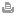 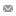 The Impact of Modeling the Arabic Character "Dal" in Developing of Writing Performance Skills of Primary First Grade Students in Taif CityDr. Najwa Ahmed Salim KhasawnehDepartment of Curriculum and Instructional Technology - Faculty of EducationTaif University, KSAmama.20072007@hotmail.comAbstract:The present study attempted to prevent the poor quality of handwriting with students educated in the first year of their studies (primary first grade) through training on the modeling of the arabic character (d) in each Arabic letter that type by student of Arabic language characters excluding (ā) character to become its writing of clear and innocent of distortion and ambiguity and confusion. The Contentment through researcher needs to be a clear writing skilles since childhood, so sought researcher to find a solution for the student of the first year of her education, and this explains the choice of the researcher for the first primary year. She is seeking in this research to determine the impact of modeling the Arabic character (d) in the development of writing performance skills to primary student.And this study will answer the following two questions:1. Is modeling affect Arabic character (d) in the development of the written performance skills of the primary first grade students?2. Do students take advantage of different modeling Arabic symbols (d) with parameter variation studied by (Arabic language, Islamic studies?)The study sample consisted of (60) students of the primary first grade students which enrolled in the academic year 1433-1434 AH ,The researcher reached to the effectiveness of modeling the arabic character (d) in the development of writing performance skills to the primary first grade students. In view of the value (T) among the middle-tribal application degrees and post application for members of the study sample, we find that the value of (T) statistically significant at the level (0.01) in favor of the post application as the value of (T) (16.68). This shows that the Arabic character modeling (d) contributed to the significant improvement in the writing performance of the primary first grade students. To find out how effective this variable in the development and improvement of the writing performance, This means that the training of students on the modeling of the arabic letter (d) may have contributed to the improvement and development of writing performance to have skills.Thus the result is due the way in which the researcher used for the modeling Arabic character (d), which focused on a lot during the training and practice.Key words: Modeling Arabic letter (d), writing performance, development, students.أثر نمذجة حرف الدال العربي في تنمية مهارات الأداء الخطي لدى تلميذات الصف الأول الابتدائي بمدينة الطائفد. نجوى أحمد سليم خصاونةقسم المناهج وتكنولوجيا التعليم- كلية التربيةجامعة الطائف -السعوديةmama.20072007@hotmail.comملخصحاولت الدراسة الحالية أن تحول دون رداءة الخط لدى التلميذات المتعلمات في سنة دراستهن الأولى (الأول ابتدائي) من خلال تدريبهن على نمذجة حرف الدال العربي في كل حرف  عربي تكتبه الطالبة من حروف اللغة العربية مستثنية حرف الألف  ليخرج خطها واضحا وبريئا من التشويه والغموض واللبس. فالقناعة لدى الباحثة كبيرة بالحاجة إلى  خط واضح منذ الصغر؛ لذا سعت الباحثة لإيجاد الحل للطالبة من السنة الأولى لتعليمها، وهذا يفسر اختيار الباحثة للسنة الأولى الابتدائية. فهي تسعى في هذا البحث لمعرفة أثر نمذجة حرف الدال العربي في تنمية مهارات الأداء الخطي لدى تلميذات المرحلة الابتدائية. وستجيب هذه الدراسة عن السؤالين الآتيين:1.  هل تؤثر نمذجة حرف الدال العربي في تنمية مهارات الأداء الكتابي لدى تلميذات الصف الأول الابتدائي ؟2.  هل تختلف  استفادة التلميذات من نمذجة حرف الدال العربي باختلاف تخصص المعلمة التي تدرسها(لغة عربية ، دراسات إسلامية)؟وقد تكونت عينة الدراسة من (60) تلميذة من تلميذات الصف الأول الابتدائي المسجلات في العام الدراسي 1433-1434هـ وقد توصل البحث إلى فاعلية نمذجة حرف الدال العربي في تنمية مهارات الأداء الخطي لدى تلميذات الصف الأول الابتدائي، وذلك بالنظر إلى قيمة (ت) بين متوسطي درجات التطبيق القبلي والتطبيق البعدي لأفراد عينة الدراسة نجد  أن قيمة (ت) دالة إحصائيا عند مستوى (.01 ) لصالح التطبيق البعدي حيث بلغت قيمة (ت) (   16.68  )  وهذا يدل على أن نمذجة حرف الدال العربي  أسهمت  في تحسن ملموس في الأداء الخطي لدى تلميذات الصف الأول الابتدائي. ولمعرفة مدى فعالية هذا المتغير في تنمية الأداء الخطي وتحسينه وهذا يعني أن تدريب التلميذات على نمذجة حرف الدال العربي قد أسهمت في تحسين  مهارات الأداء الخطي وتنميتها لديهن. وعليه فالنتيجة تعزى للطريقة التي استخدمتها الباحثة وهي نمذجة حرف الدال العربي التي ركزت عليها كثيرا أثناء التدريب والتطبيق.الكلمات المفتاحية: نمذجة حرف الدال العربي، الأداء الخطي، تنمية، تلميذات.